	В соответствии со статьей 3.1 Федерального закона от 8 ноября 2007 г. № 259-ФЗ «Устав автомобильного транспорта и городского наземного электрического транспорта», статьей 13.1 Федерального закона от 8 ноября 2007 г. № 257-ФЗ «Об автомобильных дорогах и о дорожной деятельности в Российской Федерации и о внесении изменений в отдельные законодательные акты Российской Федерации», Федеральным законом от 31 июля 2020 г. № 248-ФЗ «О государственном контроле (надзоре) и муниципальном контроле в Российской Федерации», Уставом Ядринского муниципального округа Чувашской Республики, Собрание депутатов Ядринского муниципального округа Чувашской Республики р е ш и л о:	1. Утвердить прилагаемое Положение о муниципальном контроле на автомобильном транспорте, городском наземном электрическом транспорте и в дорожном хозяйстве.	2. Признать утратившим силу решением Ядринского районного Собрания депутатов Чувашской Республики от 15.10.2021 № 2 «Об утверждении Положения о муниципальном контроле на автомобильном транспорте, городском наземном электрическом транспорте и в дорожном хозяйстве».	3. Настоящее решение вступает в силу после его официального опубликования.Председатель Собрания депутатовЯдринского муниципального округаЧувашской Республики                                                                             С.В. МешковГлава Ядринского муниципальногоокруга Чувашской Республики                                                                 С.О.ТрофимовУТВЕРЖДЕНОрешением  Собрания  депутатов Ядринского муниципального округа Чувашской Республикиот 31.01.2024  № 02Положениео муниципальном контроле на автомобильном транспорте, городском наземном электрическом транспорте и в дорожном хозяйствеI. Общие положения	1. Настоящее Положение устанавливает порядок осуществления муниципального контроля на автомобильном транспорте, городском наземном электрическом транспорте и в дорожном хозяйстве на территории Ядринского муниципального округа Чувашской Республики (далее – муниципальный контроль).	2. Предметом муниципального контроля является соблюдение юридическими лицами, индивидуальными предпринимателями, гражданами (далее – контролируемые лица) обязательных требований:	1) в области автомобильных дорог и дорожной деятельности, установленных в отношении автомобильных дорог местного значения Ядринского муниципального округа (далее – автомобильные дороги местного значения или автомобильные дороги общего пользования местного значения):	а) к эксплуатации объектов дорожного сервиса, размещенных в полосах отвода и (или) придорожных полосах автомобильных дорог общего пользования;	б) к осуществлению работ по капитальному ремонту, ремонту и содержанию автомобильных дорог общего пользования и искусственных дорожных сооружений на них (включая требования к дорожно-строительным материалам и изделиям) в части обеспечения сохранности автомобильных дорог;	2) установленных в отношении перевозок по муниципальным маршрутам регулярных перевозок, не относящихся к предмету федерального государственного контроля (надзора) на автомобильном транспорте, городском наземном электрическом транспорте и в дорожном хозяйстве в области организации регулярных перевозок.	3. Муниципальный контроль осуществляется Администрацией Ядринского муниципального округа Чувашской Республики (далее – Администрация).	4. Должностными лицами, уполномоченными на осуществление муниципального контроля, являются:	1) глава Ядринского муниципального округа;	2) Заместитель главы - начальник Управления по благоустройству и развитию территорий Администрации, в должностные обязанности которого в соответствии с данным Положением, должностной инструкцией входит осуществление полномочий по муниципальному контролю, в том числе проведение профилактических мероприятий и контрольных мероприятий, заместитель руководителя;	3) другие должностные лица структурных подразделений в соответствии с должностными обязанностями.	5. Должностные лица при осуществлении муниципального контроля имеют права, обязанности и несут ответственность в соответствии с Федеральным законом от 31 июля 2021 г. № 248-ФЗ «О государственном контроле (надзоре) и муниципальном контроле в Российской Федерации» (далее – Федеральный закон).	6. Объектами муниципального контроля являются:	а) в рамках пункта 1 части 1 статьи 16 Федерального закона:	- деятельность по использованию полос отвода и (или) придорожных полос автомобильных дорог общего пользования местного значения;	- деятельность по осуществлению работ по капитальному ремонту, ремонту и содержанию автомобильных дорог общего пользования местного значения и искусственных дорожных сооружений на них;	- деятельность по перевозкам по муниципальным маршрутам регулярных перевозок, не относящихся к предмету федерального государственного контроля (надзора) на автомобильном транспорте, городском наземном электрическом транспорте и в дорожном хозяйстве в области организации регулярных перевозок;	б) в рамках пункта 2 части 1 статьи 16 Федерального закона:	- внесение платы за проезд по платным автомобильным дорогам общего пользования местного значения, платным участкам таких автомобильных дорог (в случае создания платных автомобильных дорог общего пользования местного значения, платных участков таких автомобильных дорог);	- внесение платы за пользование на платной основе парковками (парковочными местами), расположенными на автомобильных дорогах общего пользования местного значения (в случае создания таких парковок (парковочных мест);	- внесение платы в счет возмещения вреда, причиняемого тяжеловесными транспортными средствами при движении по автомобильным дорогам местного значения;	- внесение платы за присоединение объектов дорожного сервиса к автомобильным дорогам общего пользования местного значения;	- дорожно-строительные материалы, указанные в приложении № 1 к техническому регламенту Таможенного союза «Безопасность автомобильных дорог» (ТР ТС 014/2011);	- дорожно-строительные изделия, указанные в приложении № 2 к техническому регламенту Таможенного союза «Безопасность автомобильных дорог» (ТР ТС 014/2011);	в) в рамках пункта 3 части 1 статьи 16 Федерального закона:	- объекты дорожного сервиса, размещенные в полосах отвода и (или) придорожных полосах автомобильных дорог общего пользования местного значения;	- придорожные полосы и полосы отвода автомобильных дорог общего пользования местного значения;	- автомобильная дорога общего пользования местного значения и искусственные дорожные сооружения на ней;	- примыкания к автомобильным дорогам местного значения, в том числе примыкания объектов дорожного сервиса.	7. Контрольный орган обеспечивает учет объектов контроля в рамках осуществления муниципального контроля посредством ведения журнала учета объектов контроля в электронном виде.	При сборе, обработке, анализе и учете сведений об объектах контроля для целей их учета контрольный орган использует информацию, представляемую в соответствии с нормативными правовыми актами, информацию, получаемую в рамках межведомственного взаимодействия, а также общедоступную информацию.	8. К отношениям, связанным с осуществлением муниципального контроля, организацией и проведением профилактических мероприятий, контрольных мероприятий применяются положения Федерального закона.II. Управление рисками причинения вреда (ущерба) охраняемым закономценностям при осуществлении муниципального контроляна автомобильном транспорте, городском наземном электрическом транспорте и в дорожном хозяйстве	9. При осуществлении муниципального контроля система оценки и управления рисками не применяется.9.1. Индикаторами риска нарушения обязательных требований при осуществлении муниципального автодорожного контроля являются:1) наличие информации о загрязнении и (или) повреждения автомобильных дорог и дорожных сооружений на них, в том числе элементов обустройства автомобильных дорог, полос отвода автомобильных дорог, придорожных полос автомобильных дорог;2) наличие информации о несоответствии автомобильной дороги и (или) дорожного сооружения после проведения их строительства, реконструкции, капитального ремонта, ремонта и содержания, обязательным требованиям;3)поступление в Администрацию информации, содержащейся в обращениях гражданин или организации, от органов государственной власти, органов местного самоуправления, из средств массовой информациио наличии указывающей на нарушение обязательных требований:- при осуществлении дорожной деятельности;- при эксплуатации объектов дорожного сервиса, размещенных в полосах отвода и (или) придорожных полосах автомобильных дорог;- при осуществлении перевозок по муниципальным маршрутам регулярных перевозок, не относящихся к предмету федерального государственного контроля (надзора) на автомобильном транспорте и в дорожном хозяйстве в области организации регулярных перевозок;- при производстве дорожных работ;4) поступление в Администрацию информации об истечении сроков действия технических требований и условий, подлежащих обязательному исполнению, при проектировании, строительстве, реконструкции, капитальном ремонте, ремонте и содержании автомобильных дорог и (или) дорожных сооружений, строительстве и реконструкции в границах придорожных полос автомобильных дорог объектов капитального строительства, объектов, предназначенных для осуществления дорожной деятельности, и объектов дорожного сервиса, а также при размещении элементов обустройства автомобильных дорог;5) выявление в течение отчетного года в пределах муниципального округа трех и более фактов возникновения дорожно-транспортного происшествия одного вида сопутствующими неудовлетворительными дорожными условиями, где пострадали или ранены люди.III. Профилактика рисков причинения вреда (ущерба)охраняемым законом ценностям	10. Профилактические мероприятия проводятся Администрацией в целях стимулирования добросовестного соблюдения обязательных требований всеми контролируемыми лицами и направлены на устранение условий, причин и факторов, способных привести к нарушениям обязательных требований и (или) причинения вреда (ущерба) охраняемым законом ценностям, а также являются приоритетным по отношению к проведению контрольных мероприятий.	11. Профилактические мероприятия осуществляются на основании ежегодной программы профилактики рисков причинения вреда (ущерба) охраняемым законом ценностям (далее – Программа профилактики), утверждаемой муниципальным правовым актом администрации Ядринского муниципального округа Чувашской Республики.	Утвержденная Программа профилактики размещается на официальном сайте Администрации в сети «Интернет».	Контрольный орган может проводить профилактические мероприятия, не предусмотренные Программой профилактики.	12. В случае если при проведении профилактических мероприятий установлено, что объекты муниципального контроля представляют явную непосредственную угрозу причинения вреда (ущерба) охраняемым законом ценностям или такой вред (ущерб) причинен, должностное лицо, уполномоченное осуществлять муниципальный контроль, незамедлительно направляет информацию об этом главе (заместителю главы) Администрации для принятия решения о проведении контрольных мероприятий.	13. При осуществлении муниципального контроля могут проводиться следующие виды профилактических мероприятий:	1) информирование;	2) объявление предостережения;	3) консультирование;	4) профилактический визит.	14. Информирование контролируемых лиц и иных заинтересованных лиц осуществляется в порядке, установленном статьей 46 Федерального закона, посредством размещения соответствующих сведений на официальном сайте органов местного самоуправления в сети «Интернет», в средствах массовой информации, через личные кабинеты контролируемых лиц в государственных информационных системах (при их наличии) и в иных формах.	15. В случае наличия у Администрации сведений о готовящихся нарушениях обязательных требований или признаках нарушений обязательных требований и (или) в случае отсутствия подтвержденных данных о том, что нарушение обязательных требований причинило вред (ущерб) охраняемым законом ценностям либо создало угрозу причинения вреда (ущерба) охраняемым законом ценностям, Администрация объявляет контролируемому лицу предостережение о недопустимости нарушения обязательных требований (далее – предостережение) и предлагает принять меры по обеспечению соблюдения обязательных требований.Предостережение объявляется и направляется контролируемому лицу в порядке, предусмотренном Федеральным законом, и должно содержать указание на соответствующие обязательные требования, предусматривающий их нормативный правовой акт, информацию о том, какие конкретно действия (бездействие) контролируемого лица могут привести или приводят к нарушению обязательных требований, а также предложение о принятии мер по обеспечению соблюдения данных требований и не может содержать требование представления контролируемым лицом сведений и документов.	Администрация осуществляет учет объявленных в рамках осуществления муниципального контроля предостережений посредством ведения журнала учета выдачи предостережений.	16. Контролируемое лицо вправе после получения предостережения подать в Администрацию возражение в отношении указанного предостережения. Возражение направляется должностному лицу, объявившему предостережение, не позднее 15 календарных дней с момента получения предостережения через личные кабинеты контролируемых лиц в государственных информационных системах или почтовым отправлением (в случае направления на бумажном носителе).	Возражения составляются контролируемым лицом в произвольной форме с указанием наименования юридического лица, фамилии, имени, отчества (при наличии), индивидуального предпринимателя, гражданина; идентификационного номера налогоплательщика – юридического лица, индивидуального предпринимателя, гражданина; даты и номера предостережения, направленного в адрес юридического лица, индивидуального предпринимателя, гражданина; обоснования позиции в отношении указанных в предостережении действий (бездействия) юридического лица, гражданина, индивидуального предпринимателя, которые приводят или могут привести к нарушению обязательных требований.	Возражения рассматриваются должностным лицом, объявившим предостережение, не позднее 15 календарных дней с момента получения таких возражений.	В случае принятия представленных контролируемым лицом в возражениях доводов должностное лицо аннулирует направленное предостережение с внесением информации в журнал учета выдачи предостережений.	17. Консультирование может осуществляться должностным лицом Администрации по телефону, посредством видео-конференц-связи, на личном приеме либо в ходе проведения профилактического мероприятия, контрольного мероприятия.	Консультирование осуществляется по следующим вопросам:	1) компетенция контрольного органа;	2) организация и осуществление муниципального контроля;	3) порядок осуществления профилактических, контрольных (надзорных) мероприятий, установленных Положением;	4) применение мер ответственности за нарушение обязательных требований.	По итогам консультирования информация в письменной форме контролируемым лицам и их представителям не предоставляется, за исключением случаев поступления от контролируемого лица (его представителя) запроса о предоставлении письменного ответа в порядке и сроки, установленные Федеральным законом от 2 мая 2006 г. № 59-ФЗ «О порядке рассмотрения обращений граждан Российской Федерации».	В ходе консультирования не может предоставляться информация, содержащая оценку конкретного контрольного мероприятия, решений и (или) действий должностных лиц Администрации, иных участников контрольного мероприятия, а также результаты проведенных в рамках контрольного мероприятия экспертизы, испытаний.	Администрация осуществляет учет консультирований в рамках осуществления муниципального контроля посредством ведения журнала учета консультаций.	Консультирование по однотипным обращениям контролируемых лиц и их представителей осуществляется посредством размещения на официальном сайте органов местного самоуправления в сети «Интернет» письменного разъяснения, подписанного руководителем Администрации, без указания в таком разъяснении сведений, отнесенных к категории ограниченного доступа.	18. Профилактический визит осуществляется в порядке, установленном статьей 52 Федерального закона № 248 – ФЗ.	Профилактический визит проводится должностным лицом Администрации в форме профилактической беседы по месту осуществления деятельности контролируемого лица либо путем использования видео-конференц-связи. В ходе профилактического визита контролируемое лицо информируется об обязательных требованиях, предъявляемых к его деятельности либо к принадлежащим ему объектам контроля.	В ходе профилактического визита должностным лицом Администрации может осуществляться консультирование контролируемого лица.	При проведении профилактического визита контролируемым лицам не могут выдаваться предписания. Разъяснения, полученные контролируемым лицом в ходе профилактического визита, носят рекомендательный характер.	В случае, если при проведении профилактического визита установлено, что объекты контроля представляют явную непосредственную угрозу причинения вреда (ущерба) охраняемым законом ценностям или такой вред (ущерб) причинен, должностное лицо Администрации незамедлительно направляет информацию об этом главе Администрации для принятия решения о проведении контрольных мероприятий.	О проведении обязательного профилактического визита контролируемое лицо должно быть уведомлено не позднее чем за пять рабочих дней до даты его проведения.	Контролируемое лицо вправе отказаться от проведения обязательного профилактического визита, уведомив об этом Администрацию не позднее чем за три рабочих дня до даты его проведения.19. Обязательный профилактический визит проводится в отношении контролируемых лиц, приступающих к осуществлению деятельности, в течение одного года с момента начала такой деятельности.Уведомление о проведении обязательного профилактического визита составляется в письменной форме или в форме электронного документа и содержит следующие сведения:1) дата, время и место составления уведомления;2) наименование органа муниципального контроля на автомобильном транспорте, городском наземном электрическом транспорте и в дорожном хозяйстве;3) полное наименование контролируемого лица;4) фамилии, имена, отчества (последнее – при наличии) должностного лица;5) дата, время и место обязательного профилактического визита;6) подпись должностного лица.Уведомление о проведении обязательного профилактического визита направляется в адрес контролируемого лица через личный кабинет контролируемого лица в государственных информационных системах или почтовым отправлением (в случае направления на бумажном носителе).Контролируемое лицо уведомляется о проведении обязательного профилактического визита не позднее чем за пять рабочих дней до даты его проведения.При этом контролируемое лицо вправе отказаться от проведения обязательного профилактического визита путем направления уведомления в адрес органа муниципального контроля не позднее чем за три рабочих дня до даты его проведения.Сроки проведения профилактического визита не могут превышать один рабочий день.IV. Осуществление муниципального контроля	20. Решение о проведении контрольного мероприятия принимает глава (заместитель главы) Администрации.	21. При осуществлении муниципального контроля проводятся следующие контрольные мероприятия:	1) инспекционный визит;	2) документарная проверка;	3) выездная проверка;	4) рейдовый осмотр.	5) наблюдение за соблюдением обязательных требований (мониторинг безопасности);	6) выездное обследование.	22. Инспекционный визит осуществляется в порядке, предусмотренном статьей 70 Федерального закона.	В ходе инспекционного визита могут совершаться следующие контрольные действия:	1) осмотр;	2) опрос;	3) получение письменных объяснений;	4) инструментальное обследование;	5) истребование документов, которые в соответствии с обязательными требованиями должны находиться в месте нахождения (осуществления деятельности) контролируемого лица (его филиалов, представительств, обособленных структурных подразделений) либо объекта контроля.	23. Документарная проверка осуществляется в порядке, предусмотренном статьей 72 Федерального закона.	В ходе документарной проверки могут совершаться следующие контрольные действия:	1) получение письменных объяснений;	2) истребование документов;	3) экспертиза.	24. Выездная проверка осуществляется в порядке, предусмотренном статьей 73 Федерального закона.	В ходе выездной проверки могут совершаться следующие контрольные действия:	1) осмотр;	2) досмотр;	3) опрос;	4) получение письменных объяснений;	5) истребование документов;	6) инструментальное обследование;	7) экспертиза.	25. Рейдовый осмотр осуществляется в порядке, предусмотренном статьей 71 Федерального закона.	В ходе рейдового осмотра могут совершаться следующие контрольные действия:	1) осмотр;	2) досмотр;	3) опрос;	4) получение письменных объяснений;	5) истребование документов;	6) инструментальное обследование;	7) экспертиза.	26. Наблюдение за соблюдением обязательных требований (мониторинг безопасности) в отношении контролируемых лиц осуществляется в порядке, предусмотренном статьей 74 Федерального закона.	27. Выездное обследование осуществляется в порядке, предусмотренном статьей 75 Федерального закона.	В ходе выездного обследования на общедоступных (открытых для посещения неограниченным кругом лиц) производственных объектах могут осуществляться:	1) осмотр;	2) инструментальное обследование (с применением видеозаписи);	3) испытание;	4) экспертиза.	28. Контролируемые лица вправе представить в Администрацию информацию о невозможности присутствия при проведении контрольного мероприятия в случаях:	1) нахождения на стационарном лечении в медицинском учреждении;	2) нахождения за пределами Российской Федерации;	3) административного ареста;	4) избрания в отношении подозреваемого в совершении преступления физического лица меры пресечения в виде: подписки о невыезде и надлежащем поведении, запрете определенных действий, заключения под стражу, домашнего ареста;	5) признания недееспособным или ограниченно дееспособным решением суда, вступившим в законную силу.	6) наступления обстоятельств непреодолимой силы, препятствующих присутствию лица при проведении контрольного  мероприятия (военные действия, катастрофа, стихийное бедствие, крупная авария, эпидемия и другие чрезвычайные обстоятельства).	При предоставлении указанной информации проведение контрольного мероприятия переносится на срок, необходимый для устранения обстоятельств, послуживших поводом для данного обращения контролируемого лица.	29. При проведении контрольных мероприятий может осуществляться фотосъемка, аудио- и видеозапись, иные способы фиксации доказательств.	Фотографии, аудио- и видеозаписи, используемые для фиксации доказательств, должны позволять однозначно идентифицировать объект фиксации, отражающий нарушение обязательных требований, время фиксации объекта. Фотографии, аудио- и видеозаписи, используемые для доказательств нарушений обязательных требований, приобщаются к акту контрольного (надзорного) мероприятия.	30. Результаты контрольного мероприятия оформляются в порядке, предусмотренном главой 16 Федерального закона.VI. Обжалование решений Администрации, действий (бездействия) его должностных лиц	31. Досудебный порядок подачи жалоб на решения Администрации, действия (бездействие) должностных лиц, уполномоченных осуществлять муниципальный контроль, установленный главой 9 Федерального закона, при осуществлении муниципального контроля не применяется.	32. Решения администрации, действия (бездействие) должностных лиц, уполномоченных осуществлять муниципальный контроль, могут быть обжалованы в судебном порядке.VII. Ключевые показатели муниципального контроляи их целевые значения	34. Оценка результативности и эффективности органов муниципального контроля осуществляется в установленном Федеральным законом порядке на основе системы показателей результативности и эффективности муниципального контроля.	35. Ключевыми показателями эффективности и результативности осуществления муниципального контроля являются:	доля устраненных нарушений обязательных требований от общего числа выявленных - 50 процентов;	- доля обоснованных жалоб на действия (бездействие)администрации и (или) ее должностных лиц при проведении контрольных мероприятий в течение года – 0 процентов.36. Индикативными показателями осуществления муниципального автодорожного контроля являются:1) количество проведенных контрольным органом внеплановых контрольных мероприятий;2) количество обязательных профилактических визитов, проведенных за отчетный период;3) количество предостережений о недопустимости нарушения обязательных требований, объявленных за отчетный период;4) количество направленных в органы прокуратуры заявлений о согласовании проведения контрольных мероприятий, за отчетный период;5) количество направленных в органы прокуратуры заявлений о согласовании проведения контрольных мероприятий, по которым органами прокуратуры отказано в согласовании, за отчетный период;6) количество контрольных мероприятий, по результатам которых выявлены нарушения обязательных требований, за отчетный период.	37. Администрация ежегодно осуществляет подготовку доклада о муниципальном контроле с указанием сведений о достижении ключевых показателей и сведений об индикативных показателях муниципального контроля.______________ЧĂВАШ РЕСПУБЛИКИЕТĚРНЕ  МУНИЦИПАЛЛĂ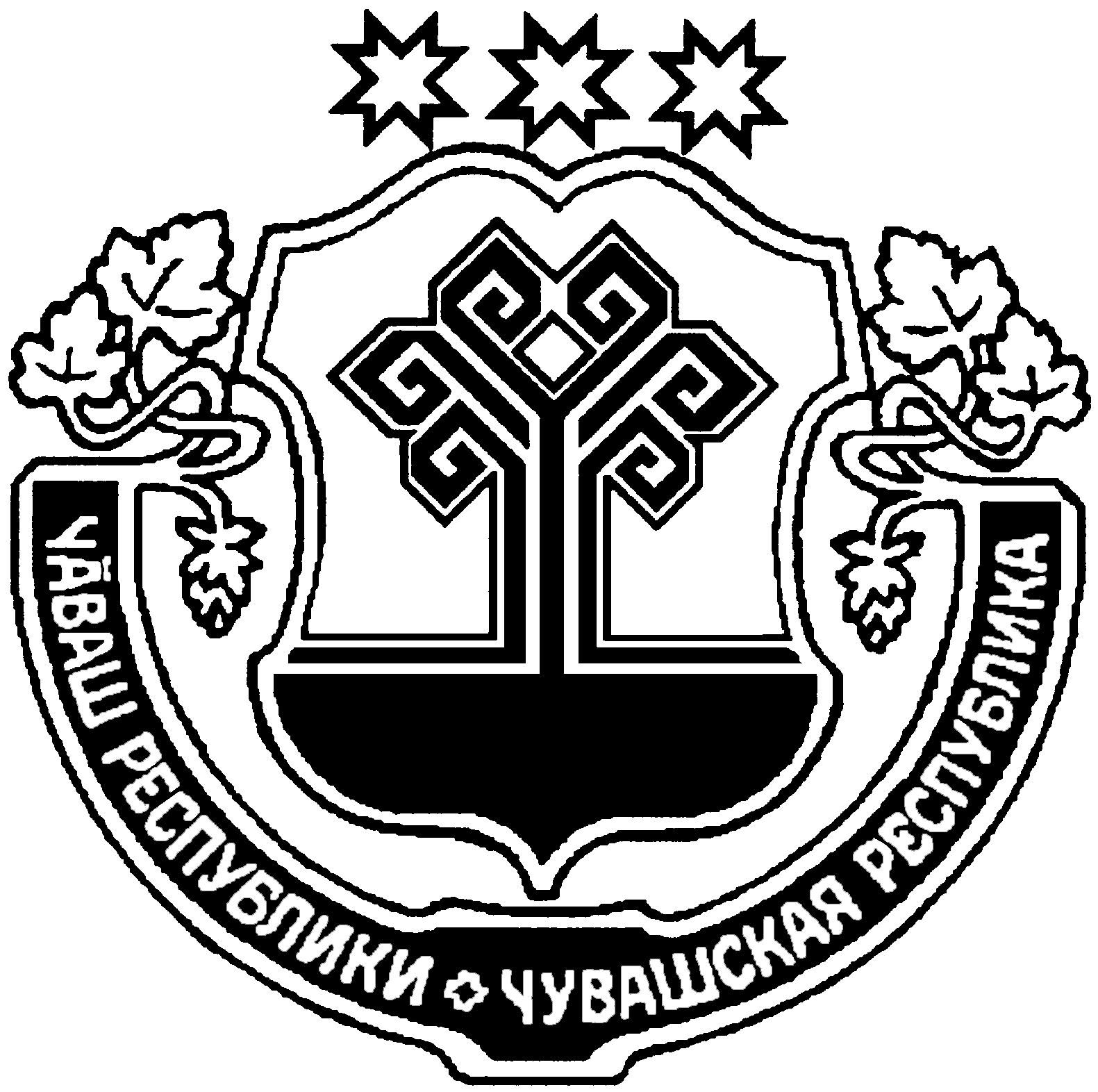 ЧУВАШСКАЯ РЕСПУБЛИКАСОБРАНИЕ ДЕПУТАТОВОКРУГĔН  ПĚРРЕМĚШСУЙЛАВРИДЕПУТАТСЕН ПУХĂВĚЙЫШĂНУ31.01.2024 №02Етěрне хулиЯДРИНСКОГО МУНИЦИПАЛЬНОГО ОКРУГАПЕРВОГО СОЗЫВАРЕШЕНИЕ31.01.2024 №02город ЯдринОб утверждении Положения о муниципальном контроле на автомобильном транспорте, городском наземном электрическом транспорте и в дорожном хозяйстве